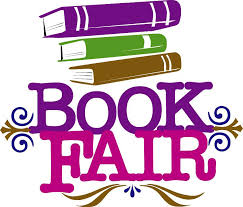  Primrose Hill Schools Annual Book Fair begins Monday December 10th during Parent Teacher Conferences and will run through Friday Dec 14th Family Night is Thursday Dec 13th from 5-7pm We are still looking for VOLUNTEERS to help make this year’s fair a success!Please consider volunteering your time.Complete list of volunteer opportunities can be found on MySchoolAnywhere.Thank you!Kara Estrella(karaestrella@gmail.com)